           PHILIPPINES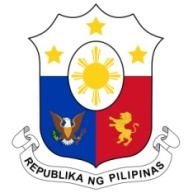 Human Rights Council38th Session of the Working Group on the Universal Periodic Review5 May 2021, Palais des Nations, Geneva, Switzerland BELGIUM Speaking Time:  55 seconds Speaking Order: 121 of 123 Thank you, Chair. The Philippines welcomes the delegation of Belgium.The Philippines acknowledges Belgium's efforts to address gender pay gap and domestic violence. In a constructive spirit, the Philippines presents the following recommendations:Intensify capacity building programs on race and gender-based violence for duty bearers to ensure systematic reporting of and response on all cases;Take steps to ensure the meaningful participation of persons with disabilities in political and public decision-making processes;Ensure equitable access to health services, including Covid-19 vaccines, for all vulnerable groups including migrant workers regardless of migration status; Ensure provision of adequate protection, remuneration and support services for domestic workers;Stop the detention of children due to immigration-related reasons; andRatify the ICRMW. We wish Belgium every success in this review cycle.Thank you, Chair. END.